Понедельник 15 ноября 2021г                                                                                                    Первый завтрак                                                              второй завтрак                                                    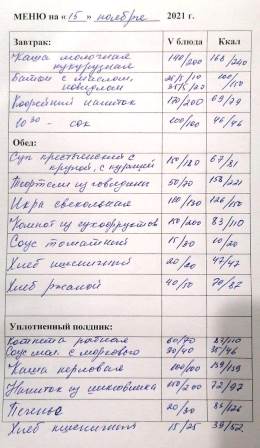 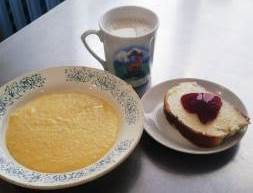 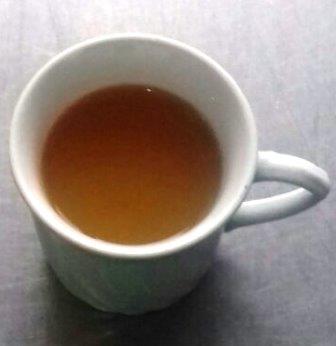                                                                                   Обед                                                                         Уплотненный полдник 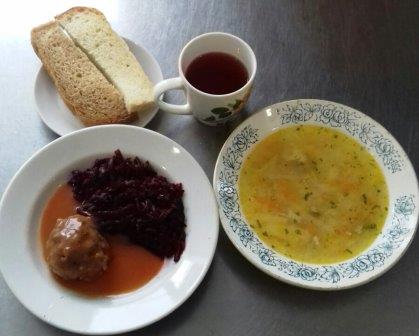 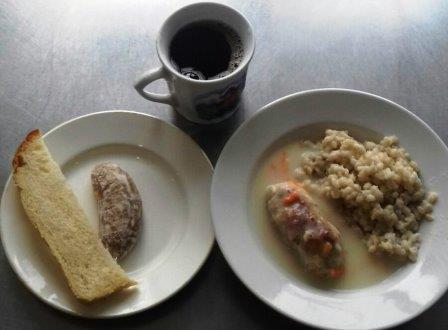 Вторник 16 ноября 2021г                                                                                               Первый завтрак                                                 второй завтрак 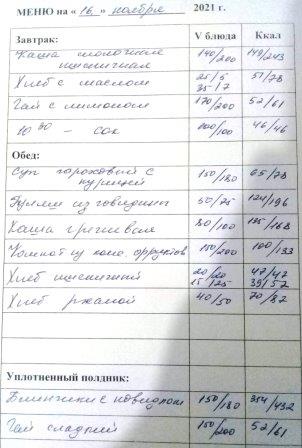 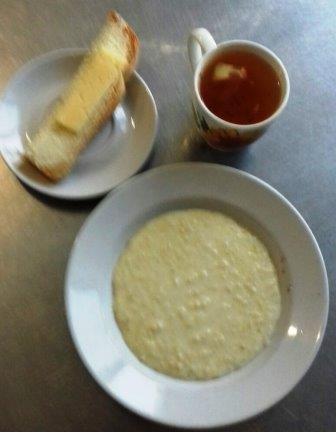                                                                                         Обед                                                            Уплотненный полдник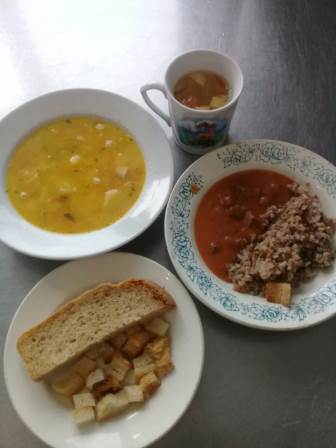 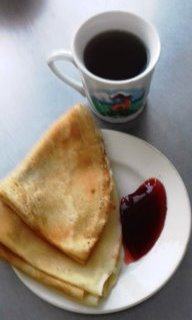 Среда 17 ноября 2021г                                                                                                      Первый завтрак                                                         второй завтрак                                           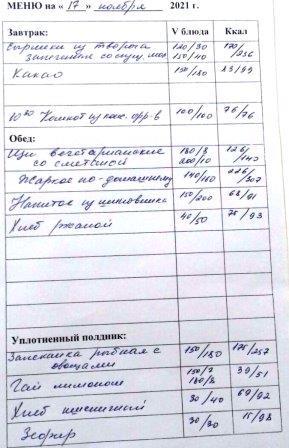 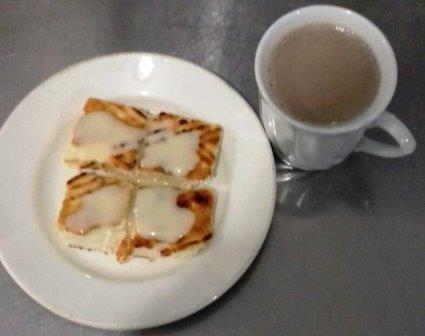                                                                                 Обед                                                                         Уплотненный полдник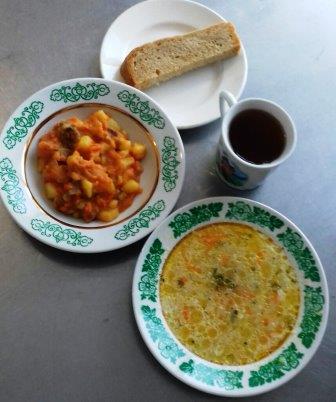 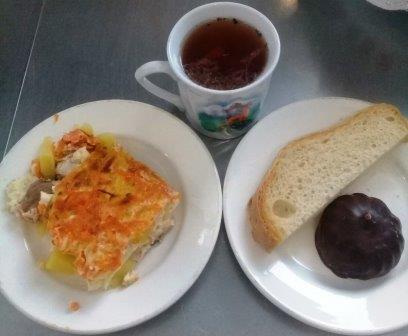 Четверг 18 ноября 2021г                                                Первый завтрак                                                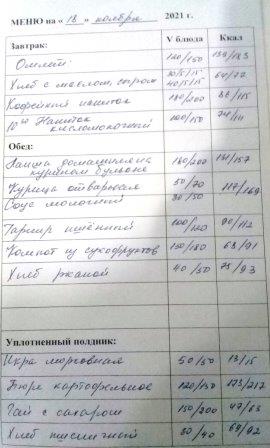 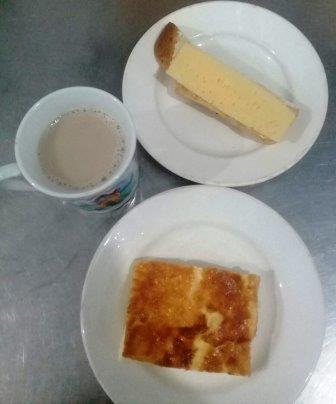                                                                                   Обед                                                              Уплотненный полдник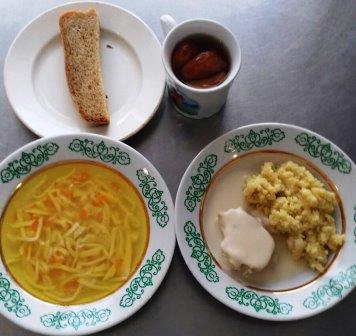 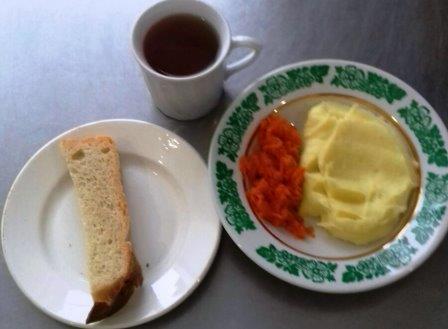 Пятница 19 ноября 2021г                                                             Первый завтрак                                                           Второй завтрак                                                     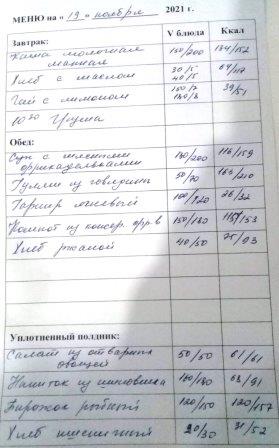 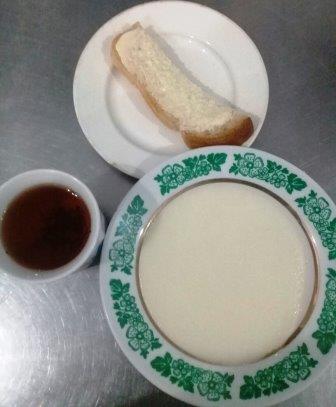 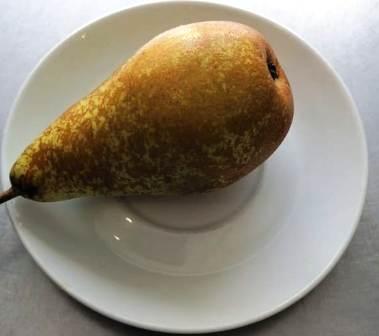                                                                           Обед                                                                         Уплотненный полдник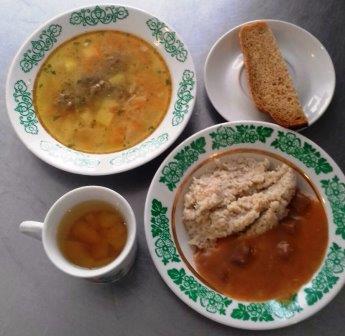 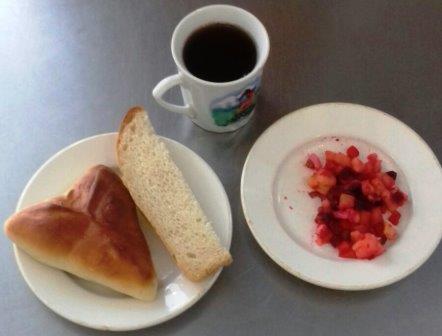 